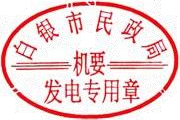 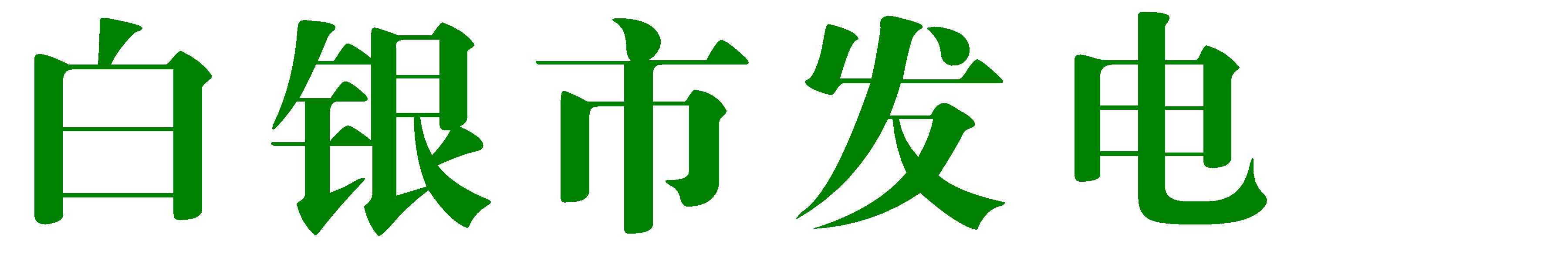 平民发〔2021〕14号白银市平川区民政局2020年政府信息公开工作年度报告—、总体情况2020年，白银市平川区民政局认真按照《国务院办公厅政府信息与政务公开办公室关于政府信息公开工作年度报告有关事项的通知》（国办公开办 函〔2019〕60号）和《白银市平川区2020年政务公开工作实施方案》的要求，我局高度重视政府信息公开工作,将全面推进政务公开工作列入重要议事日程，与中心工作同研究、同部署、同考核、同推进。并及时调整信息公开工作领导小组成员，领导小组充分发挥作用,认真搞好指导、监督检查制度落实、督促做好主动公开、依申请公开政府信息的范围和程序,督促做好材料送交、公开信息保密审查,信息更新发布等工作。为了确保政府信息公开工作落到实处,先后制定完善各项相关制度，通过健全工作机制,确保在规定时限内,通过各种途径及时准确地把公开项目向群众公开。现将有关情况报告如下：（一）本年度政府信息公开工作基本情况加强领导，完善工作机构。区民政局党组、局领导对政府信息公开工作高度重视，把本工作列入重要议事日程。根据人员变动情况，及时调整完善领导机构，成立了以局长为组长、分管领导为副组长、机关股室和直属单位负责人为成员的政务公开领导小组，完善工作机构和人员设置，指定由局办公室统筹协调局机关各股室、下属机构的政府信息公开工作，指派专人兼职政府信息公开工作，负责搜集、编撰、报送各类信息，保障了政府信息公开工作依法、及时、准确、有序地开展。2.完善制度，健全工作机制。加强制度建设，强化内部管理。 进一步规范政务信息采集、发布和备案制度，加强政务公开信息员队伍建设，严格专人负责制，确保做好政务公开工作。加强对政务公开信息发布审查，严格控制信息准确性、涉密性，按照信息类别、审核流程及要求进行发布。（二）主动公开政府信息的情况突出重点，及时公开重点领域政府信息。重点围绕民政社会救助领域工作，及时在区政府门户网站公开了民政领域重点工作信息，保证社会公众及时了解民政业务开展情况，即及时公开了城乡低保、特困人员救助供养、残疾人两项补贴、临时救助、高龄补贴等各项社会保障政策和日常工作业务信息，本年度共公开重点领域信息100条、年度工作报告1条、部门决算1条。进一步提升了政府公信力。（三）公开形式1.通过互联网公开。我单位以区政府门户网站为主要信息公开平台，集中发布民政领域各项社会保障工作信息，及时更新信息内容，增强政务公开透明度。2.在微信公众号公开。通过微信公众号，随时将局内开展重 要活动的情况、重要倡议、按规定需要发布的公告等信息宣传发 布，方便群众及时了解与自身息息相关的信息，群众还可以通过微信公众平台和区民政局进行留言互动。（四）其他方面2020年度我单位未受理到依申请公开件,未收到公众申请要求公开的其它方面政府信息,也没有发生因政府信息公开申请行政复议、行政诉讼件。二、主动公开政府信息情况三、收到和处理政府信息公开申请情况四、政府信息公开行政复议、行政诉讼情况五、存在的主要问题及改进情况 一是政府信息公开工作人员对此项工作重要性的认识有待进一步提高。 二是对政府信息公开的有关细则和政策的把握还不够全面。 三是主动公开中的规范性文件及其他文件公开数量不够。 四是公开的内容还不够及时。 针对存在的问题，我局将继续把政府信息公开工作摆在重中之重的位置，对工作中存在的问题从以下方面进行整改： 一是进一步提高人员思想意识，加强学习、管理，强化监督、考核，确保政务公开工作有效开展，提高服务水平，树立良好形象。                                                二是进一步完善政务公开工作制度，建立健全政务公开工作长效机制，通过规范和完善，把政务公开工作落实在行动上，增强政务透明度，确保处事公正，办事公开。三是进一步充实政务公开的内容，把涉及群众切身利益的各类业务作为公开的重点，加大网上公开力度，全面、规范的向群众公开他们最关心、最需要了解的相关业务。六、其他需要报告的事项 无                     白银市平川区民政局                      2021年1月25日白银市平川区民政局办公室                    2021年1月25日印发第二十条第（一）项第二十条第（一）项第二十条第（一）项第二十条第（一）项信息内容本年新制作数量本年新公开数量对外公开总数量规章000规范性文件001第二十条第（五）项第二十条第（五）项第二十条第（五）项第二十条第（五）项信息内容上一年项目数量本年增/减处理决定数量行政许可8减18其他对外管理服务事项14减120第二十条第（六）项第二十条第（六）项第二十条第（六）项第二十条第（六）项信息内容上一年项目数量本年增/减处理决定数量行政处罚23减40行政强制3减30第二十条第（八）项第二十条第（八）项第二十条第（八）项第二十条第（八）项信息内容上一年项目数量本年增/减本年增/减行政事业性收费00第二十条第（九）项第二十条第（九）项第二十条第（九）项信息内容采购项目数量釆购总金额政府集中釆购1216万元（本列数据的勾稽关系为：第一项加第 二项之和，等于第三项加第四项之和）（本列数据的勾稽关系为：第一项加第 二项之和，等于第三项加第四项之和）（本列数据的勾稽关系为：第一项加第 二项之和，等于第三项加第四项之和）申请人情况申请人情况申请人情况申请人情况申请人情况申请人情况申请人情况（本列数据的勾稽关系为：第一项加第 二项之和，等于第三项加第四项之和）（本列数据的勾稽关系为：第一项加第 二项之和，等于第三项加第四项之和）（本列数据的勾稽关系为：第一项加第 二项之和，等于第三项加第四项之和）自然 人法人或其他组织法人或其他组织法人或其他组织法人或其他组织法人或其他组织总计（本列数据的勾稽关系为：第一项加第 二项之和，等于第三项加第四项之和）（本列数据的勾稽关系为：第一项加第 二项之和，等于第三项加第四项之和）（本列数据的勾稽关系为：第一项加第 二项之和，等于第三项加第四项之和）自然 人商业企业科研机构社会公益组织法律服 务机构其他总计一、本年新收政府信息公开申请数量一、本年新收政府信息公开申请数量一、本年新收政府信息公开申请数量0000000二、上年结转政府信息公开申请数量二、上年结转政府信息公开申请数量二、上年结转政府信息公开申请数量0000000本年 度办 理结 果（一）予以公开（一）予以公开0000000本年 度办 理结 果（二）部分公开（区分处理的， 只计这一情形，不计其他情形）（二）部分公开（区分处理的， 只计这一情形，不计其他情形）0000000本年 度办 理结 果（三）不予公开1.属于国家秘密0000000本年 度办 理结 果（三）不予公开2,其他法律行政法规 禁止公开0000000本年 度办 理结 果（三）不予公开3.危及“三安全一稳 定”0000000本年 度办 理结 果（三）不予公开4.保护第三方合法权 益0000000本年 度办 理结 果（三）不予公开5.属于三类内部事务 信息0000000本年 度办 理结 果（三）不予公开6.属于四类过程性信 息0000000本年 度办 理结 果（三）不予公开7.属于行政执法案卷0000000本年 度办 理结 果（三）不予公开8.属于行政查询事项0000000（四） 无法提 供1.本机关不掌握相关 政府信息0000000（四） 无法提 供2,没有现成信息需要另行制作0000000（四） 无法提 供3,补正后申请内容仍 不明确0000000（五）不予处理1 .信访举报投诉类申 请0000000（五）不予处理2.重复申请0000000（五）不予处理3.要求提供公开出版 物0000000（五）不予处理4.无正当理由大量反复申请0000000（五）不予处理5,要求行政机关确认 或重新出具已获取信 息0000000（六）其他处理（六）其他处理0000000（七）总计（七）总计0000000四、结转下年度继续办理四、结转下年度继续办理四、结转下年度继续办理0000000行政复议行政复议行政复议行政复议行政复议行政诉讼行政诉讼行政诉讼行政诉讼行政诉讼行政诉讼行政诉讼行政诉讼行政诉讼行政诉讼结 果 维 持结 果 纠 正其 他 结 果尚 未 审 结总计未经复议直接起诉未经复议直接起诉未经复议直接起诉未经复议直接起诉未经复议直接起诉复议后起诉复议后起诉复议后起诉复议后起诉复议后起诉结 果 维 持结 果 纠 正其 他 结 果尚 未 审 结总计结 果 维 持结 果 纠 正其 他 结 果尚 未 审 结总 计结 果 维 持结果 纠 正其 他 结 果尚 未 审 结总 计000000000000000